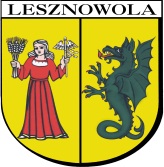 BRG.002.13.2013Protokół Nr XXXVII/R/2013z sesji Rady Gminy Lesznowola w dniu 30 grudnia 2013r. Posiedzenie otworzyła Przewodnicząca RG B. Korlak, stwierdzając quorum niezbędne do podejmowania decyzji ( lista obecności stanowi zał. nr 1 do protokołu).(Radnych obecnych na sali obrad- 11 Radnych).Obsługa prawna sesji – mec. Teresa Piekarczyk.Na posiedzeniu obecni byli sołtysi ( lista obecności stanowi zał. nr 2 do protokołu).Rozpatrzono sprawę porządku obrad sesji Rady Gminy . Przewodnicząca RG B. Korlak poinformowała ,iż materiały dotyczące obrad sesji Rady Gminy Lesznowola zostały przekazane Radnym do wiadomości w terminie określonym w Statucie Gminy Lesznowola ( komplet materiałów na sesję Rady Gminy stanowi zał. nr 3 do protokołu).Wójt Gminy M. J. Batycka – Wąsik wnosi do porządku obrad następujące  projekty uchwał : opinia projektu uchwały RG w sprawie wyrażenia zgody na wydzierżawienie w trybie bezprzetargowym gruntu o pow. 5,00 ha stanowiącego część nieruchomości , oznaczonej numerem ewidencyjnym 231/2 położonej w obrębie KPGO Mysiadło, opinia projektu uchwały RG w sprawie wyrażenia zgody na wydzierżawienie w trybie bezprzetargowym gruntu o pow. 0,2350 ha stanowiącego część nieruchomości , oznaczonej numerem ewidencyjnym 1/252 położonej w obrębie KPGO Mysiadło,opinia projektu uchwały RG w sprawie wyrażenia zgody na złożenie oświadczenia o dobrowolnym poddaniu się egzekucji,opinia projektu uchwały RG w sprawie emisji obligacji komunalnych oraz zasad ich zbywania i wykupu. Głosami : z – 11, p – 0, w – 0 Rada Gminy przyjęła wniosek określony w ppkt. 2Głosami : z – 11, p – 0, w – 0 Rada Gminy przyjęła  przedstawiony porządek obrad  z uwzględnieniem wniosku określonego w ppkt. 2.( Radnych obecnych na sali obrad- 11) Przyjęcie sprawozdania  Wójta Gminy za okres od 09 grudnia 2013r. do 20 grudnia 2013r. Sprawę przedstawiła  Wójt Gminy  M. J. Batycka – Wąsik.Wójt Gminy M. J. Batycka – Wąsik poinformowała ,iż w okresie od 09 grudnia 2013r. do 20 grudnia 2013r. podjęła 6 Zarządzeń  Wójta Gminy w bieżących sprawach gminy. Radny J. Wiśniewski wnioskuje o nieodczytywanie treści sprawozdania Wójta Gminy. Głosami : z – 11, p – 0, w – 0  Rada Gminy przyjęła wniosek określony w ppkt. 2.Głosami : z – 11, p – 0, w – 0 Rada Gminy przyjęła sprawozdanie Wójta Gminy za okres od 09 grudnia  2013r do grudnia 2013r.( Radnych obecnych na sali obrad) Informacja Przewodniczącej Rady Gminy o działaniach podejmowanych w okresie między sesjami. Przewodnicząca RG B. Korlak poinformowała o działaniach między sesjami : - udział w spotkaniach  wigilijnych w szkole w Łazach i Mrokowie.            2)  Informację przyjęto do wiadomości.  Rozpatrzono projekt uchwały RG w sprawie  zmiany uchwały budżetowej Gminy Lesznowola na rok 2013. Sprawę przedstawiły : Przewodnicząca RG B. Korlak i  Skarbnik Gminy E. Obłuska .Skarbnik Gminy E. Obłuska poinformowała , iż proponuje się następujące zmiany w planie budżetu gminy na 2013r. :§ 1. Zmniejszenie planu dochodów :      w dziale 756- Dochody od osób prawnych , osób fizycznych …rozdz. 75616 wpływy  z podatku rolnego , podatku leśnego , podatku od spadków i darowizn , podatku od czynności cywilnoprawnych oraz podatków i opłat lokalnych od osób fizycznych ..... rozdz. 75616 Wpływy z podatku rolnego, podatku leśnego, podatku od spadków i darowizn, podatku od czynności cywilnoprawnych oraz podatków i opłat lokalnych od osób fizycznych § 0490-Wpływy z innych opłat lokalnych pobierane przez jst na podstawie odrębnych ustaw o kwotę 121.700,-zł w celu ich urealnienia (Wpływy z opłat za odpady komunalne) rozdz. 75621- Udziały gmin w podatkach stanowiących dochód budżetu państwa § 0010- Podatek dochodowy od osób fizycznych o kwotę 1.487.000,-zł w celu ich urealnienia.b) W dziale 801- Oświata i wychowanie , rozdz. 80103- Oddziały przedszkolne w szkołach podstawowych § 0970- Wpływy z różnych dochodów o kwotę 13.380,-zł w celu ich urealnienia.4. Zwiększenie planu dochodów:a) w dziale 700- Gospodarka mieszkaniowa rozdz. 70005- Gospodarka gruntami i nieruchomościami§ 0770- Wpływy z tytułu odpłatnego nabycia prawa własności oraz praw użytkowania wieczystego nieruchomości o kwotę 845.713,-  z tytułu sprzedaży gruntów w Magdalenceb) W dziale 756 - Dochody od osób prawnych, osób fizycznych..... rozdz. 75618-Wptywy z innych opłat stanowiących dochody jst na podstawie ustaw § 0920- Pozostałe odsetki o kwotę 393,-zł w celu ich urealnienia.                                                                                           §2.l. Zmniejszenie planu wydatków :1) W dziale 010- Rolnictwo i łowiectwo rozdz. 01010- Infrastruktura wodociągowa i sanitacyjna wsi § 6050 - wydatki inwestycyjne roczne o kwotę 2.614,-zł przeznaczoną na zadanie pn. Lesznowola - Budowa kanalizacji wraz z przyłączami ulicy bocznej od ul. GRN....... - Zadanie zakończone o nakładach niższych2) W dziale 600-Transport i łącznośća) rozdz. 60013- Drogi publiczne wojewódzkie § 6050 - wydatki inwestycyjne roczne o kwotę 134.931,-zł przeznaczoną na zadania pn:„Wykonanie projektu budowy skrzyżowania ulicy Słonecznej z ul. Postępu wraz z sygnalizacją świetlną w Kolonii Lesznowola, Nowa Wola" w kwocie 67.035,-zł oraz na zadanie pn „Wykonania projektu rozbudowy ul. Nowej wraz z budową ścieżki pieszo-rowerowej w Starej lwicznej w kwocie 67.896,-zł. Zadania nie zostały wykonane w związku z koniecznością pozyskania gruntów.3) W dziale 710-Działalność usługowa  rozdz. 71004 - plany zagospodarowania przestrzennego § 4300- Zakup usług pozostałych o kwotę 220.000,-zł4) W dziale 852- Pomoc społecznaa) rozdz. 85201- Placówki opiekuńczo wychowawcze § 4010- o kwotę 2.000 i § 4170 o kwotę 992,-złb) rozdz. 85212- Świadczenia rodzinne § 4010 - zad. zlecone o kwotę 691,-zł § 4300 -zad. zlecone o kwotę 966,-zł z jednoczesnym zwiększeniem w § 4210- zad. zlecone o kwotę 1.657,-zł,§ 4010- Wynagrodzenia osobowe pracowników o kwotę 13.000,-zł i w § 4110-Składki na ubezpieczenia społeczne o kwotę 5.000,-złc) rozdz. 85213 - Składki na ubezpieczenia zdrowotne   § 4130- Składki na ubezpieczenia zdrowotne o kwotę 3.000,-złd) rozdz. 85214- Zasiłki i pomoc w naturze § 3110- o kwotę 40.000,-złe) rozdz. 85216- Zasiłki stale § 3110- Świadczenia społeczne o kwotę 2.000,-złf) rozdz. 85219 - Ośrodki pomocy społecznej § 4120- Składki na Fundusz Pracy i § 4210- zakup materiałów i wyposażenia o kwotę 40.000,-zł5) W dziale 853- Pozostałe działania w zakresie polityki społecznej rozdz. 85395-Pozostała działalność projekt unijny „Kapitał na przyszłość" - zmniejszenie o kwotę 12.449,-zł z jednoczesnym zwiększeniem o taką samą kwotę.6) W dziale 900- Gospodarka komunalna i ochrona środowiska rozdz. 90001-Gospodarka ściekowa i ochrona wód § 4300- zakup usług pozostałych o kwotę 43.480,-zł rozdz. 90002- Gospodarka odpadami § 4300- zakup usług pozostałych o kwotę 121.700,-rozdz. 900015- Oświetlenie ulic, placów i dróg, § 4260- Zakup energii o kwotę 144.332,-zł § 6050- Wydatki inwestycyjne jst o kwotę 108.000,-zł przeznaczoną na budowę oświetlenia ul. Pięknej w Nowej lwicznej -pkt. świetlne Rozdz. 90019- Wpływy i wydatki związane z gromadzeniem środków z opłat i kar za korzystanie ze środowiska § 4600- Kary i odszkodowania wypłacane na rzecz osób prawnych o kwotę 10.000,-zł2. Zwiększenie planu wydatków:1) W dziale 801- Oświata i wychowanie-rozdz. 80104 - Przedszkola § 4330- zakup usług przez jst od innych jst o kwotę 117.957,-zł. Wpłaty dla innych gmin za dzieci z Gminy Lesznowola uczęszczające do przedszkoli na terenie innych gmin.2) W dziale 852- Pomoc społeczna rozdz. 85206- Wspieranie rodziny § 2900- Wpłaty gmin na rzecz innych jst na dofinansowanie zadań bieżących o kwotę 1.618,-zł za pobyt dziecka w zakładzie opiekuńczo-wychowawczym [piecza zastępcza). ZESTAWIENIE DOCHODÓW I WYDATKÓWNadwyżkę budżetową planuje się w kwocie 17.907.329,-zł, a wolne środki w kwocie 3.698.430,-zł. Łącznie 21.605.759,-zł - przeznacza się na rozchody.1. Spłata pożyczek w wysokości 2.005.759,- zł następuje z nadwyżki budżetowej2. Spłata kredytów w wysokości 5.600.000,- zł następuje:-z nadwyżki budżetowej 1.901.570,-zł- z wolnych środków jako nadwyżki środków pieniężnych na rachunku bieżącym budżetu gminy wynikających z rozliczeń wyemitowanych papierów wartościowych, kredytów i pożyczek 3.698.430,-zł3. Wykup papierów wartościowych wyemitowanych przez Gminę w wysokości 14.000.000,-zł następuje z nadwyżki budżetowej. 2) Ponadto Skarbnik Gminy E. Obłuska przedstawiła W tabeli Nr 1Wykreślenie z projektu uchwały  - zmniejszenia planu dochodów w dziale 756- Dochody od osób prawnych, osób fizycznych..... - rozdz. 75621 – Udział gmin w podatkach stanowiących dochód budżetu państwa  § 0010 – Podatek dochodowy od osób fizycznych o kwotę 1.487.000,-złZmniejszenie planu dochodów w dziale 700 - Gospodarka mieszkaniowa rozdz. 70005 - Gospodarka gruntami  i nieruchomościami  § 0750 – Dochody z najmu
 i dzierżawy składników majątkowych Skarbu Państwa o kwotę 4.887.000,-zł – wpływy z dzierżawy gruntów komunalnych.Zwiększenie planu dochodów w dziale 756 -  Dochody od osób prawnych, osób fizycznych..... rozdz. 75615 - Wpływy z podatku rolnego, podatku ............ od osób prawnych, § 0310 – Podatek od nieruchomości o kwotę 2.000.000,-zł w celu urealnienia oraz       rozdz. 75615 - Wpływy z podatku rolnego, podatku ............ od osób fizycznych § 0310–Podatek od nieruchomości o kwotę 1.000.000,-zł w celu urealnienia. W tabeli Nr 2.Zmniejszenie planu wydatków W dziale 020- Leśnictwo rozdz. 02095- Pozostała działalność § 4430- Różne opłaty i składki o kwotę 57.893,-złW dziale 600- Transport i łączność rozdz. 60004- Lokalny transport zbiorowy § 4300- Zakup usług pozostałych 
o kwotę 11.300,-zł  oraz rozdz. 60016- Drogi publiczne gminne § 4300- Zakup usług pozostałych o kwotę 90.000,-zł W dziale 700- Gospodarka mieszkaniowa rozdz. 70005- Gospodarka gruntami 
i nieruchomościami § 4400- Opłata za administrowanie i czynsze o kwotę 109.526,- W dziale 710- Działalność usługowa  rozdz. 71035 – Cmentarze § 4270- Zakup usług remontowych o kwotę 25.000,-zł W dziale 750- Administracja publiczna  rozdz. 75023- Urzędy gmin§ 4010- Wynagrodzenia osobowe pracowników –  o kwotę 100.000,-złrozdz. 75075- Promocja jst  § 4300- Zakup usług pozostałych – 20.000,-zł W dziale 754- Bezpieczeństwo i ochrona przeciwpożarowa rozdz. 75412 – Ochotnicze straże pożarne § 4300- Zakup usług pozostałych – 18.000,-zł W dziale 757- Obsługa długu publicznego rozdz. 75702-Obsługa papierów wartościowych  § 8090- Koszty emisji papierów wartościowych oraz prowizje i opłaty o kwotę 29.617,-zł z jednoczesnym zwiększeniem w § 8110- Odsetki samorządowych papierów wartościowych;W dziale 851- Ochrona zdrowia  rozdz. 85121- Lecznictwo ambulatoryjne § 4300- Zakup usług pozostałych – 25.000,-zł W dziale 900 – Gospodarka komunalna i ochrona środowiska rozdz. 90002- Gospodarka odpadami  § 4300- Zakup usług pozostałych o kwotę 17.300,-zł , rozdz. 90003- Oczyszczanie miast i wsi § 4210- zakup materiałów
 i wyposażenia o kwotę  17.000,-zł; rozdz. 90019- Wpływy i wydatki związane z gromadzeniem środków z opłat i kar za korzystanie ze środowiska § 4210- zakup materiałów i wyposażenia – 9.000,-zł i § 4300- Zakup usług pozostałych o kwotę 10.633,-zł     2) W miejsce kwoty 220.000,-zł zmniejszenie planu wydatków w dziale 710-           Działalność usługowa rozdz. 71004- Plany zagospodarowania przestrzennego           § 4300- Zakup usług pozostałych wpisuje się  kwotę 211.000,-zł      3)W miejsce kwoty 144.332,-zł zmniejszenie planu wydatków w dziale 900-          Gospodarka komunalna i ochrona środowiska rozdz. 90015 §4260- Zakup          energii wpisuje się kwotę 130.000,-zł               4) Zwiększenie planu wydatków:W dziale 750- Administracja publiczna rozdz.75023 – Urzędy gmin  § 4500- Pozostałe podatki na rzecz budżetów jst. o kwotę 7.858,-zł i § 4410- Podróże służbowe krajowe o kwotę 3.200,-zł W dziale 801- Oświata i wychowanie w rozdz. 80104- Przedszkola § 4330- Zakup usług przez jst od innych jst  o kwotę 75.722,-zł. Wpłata na rzecz innych gmin, za dzieci z Gminy Lesznowola uczęszczające do przedszkoli niepublicznych na terenie tych gmin.W dziale 852 – Pomoc społeczna rozdz. 85201- Placówki opiekuńczo-wychowawcze § 4210- Zakup materiałów 
i wyposażenia o kwotę 5.000,-zł i § 4260- zakup energii o kwotę 460,-zł 
z jednoczesnym zmniejszeniem w rozdz. 85214 - Zasiłki i pomoc w naturze 
 § 3110 - Świadczenia społeczne o kwotę  5.460,-zł; rozdz. 85206 - Wspieranie rodziny § 2900 Wpłaty  gmin i powiatów na rzecz innych jst na dofinansowanie zadań bieżących o kwotę 540,-zł; rozdz. 85214 - Zasiłki 
i pomoc w naturze  § 4330 – Zakup usług przez jst od innych jst o kwotę  7.000,-zł z jednoczesnym zmniejszeniem w rozdz. 85295 – Pozostała działalność  § 3110 - Świadczenia społeczne o kwotę  7.000,-złrozdz. 85219 – Ośrodki pomocy społecznej  § 4480- Podatek od nieruchomości
o kwotę 1.400,-zł z jednoczesnym zmniejszeniem w rozdz. 85212- Świadczenia rodzinne § 4260- Zakup energii o kwotę 1.400,-zł3) Przewodnicząca KPG RG W. Komorowska poinformowała ,iż KPG RG pozytywnie      zaopiniowała projekt uchwały RG w sprawie zmiany uchwały budżetowej na 2013 rok wraz  ze       zgłoszonymi autopoprawkami.4)Przewodnicząca  RG B. Korlak przedstawiła projekt uchwały RG w sprawie zmiany uchwały      budżetowej na 2013 rok i zaproponowała dyskusję nad przedmiotowym projektem uchwały ,      jednakże żaden z Państwa Radnych i Państwa Sołtysów dyskusji nie podjął. 5)Głosami : z- 11, p – 0, w- 0 Rada Gminy pozytywnie zaopiniowała autopoprawki zgłoszone         do projektu w/w uchwały określone w ppkt. 2           6)Głosami : z- 11, p – 0, w- 0  Rada Gminy podjęła uchwałę Nr 456/XXXVII/2013 w sprawie                                                                  zmiany uchwały budżetowej na 2013 rok.               ( Radnych obecnych na sali obrad – 11)7. Rozpatrzono projekt uchwały  RG w sprawie uchylenia uchwały Nr 308/XXIV/2012     Rady Gminy Lesznowola z dnia 28 grudnia 2012 r. w sprawie udzielenia pomocy     rzeczowej Samorządowi Województwa Mazowieckiego w 2013 r. Sprawę przedstawiły Przewodnicząca RG B. Korlak i Skarbnik Gminy E. Obłuska.Skarbnik Gminy E. Obłuska poinformowała , iż Gmina Lesznowola udzieli w 2013 roku pomocy rzeczowej samorządowi Województwa Mazowieckiego w postaci :Wykonania projektu budowy skrzyżowania ulicy Słonecznej z ul. Postępu  wraz z sygnalizacją świetlną w Kolonii Lesznowola, Nowa Wola w kwocie 67.035 zł.Wykonania projektu rozbudowy ul. Nowej wraz z budową ścieżki pieszo rowerowej w Starej Iwicznej w kwocie 67.896 zł.W związku z tym , iż zadania te nie zostały wykonane w 2013 roku uchwała zostaje uchylona. Pomoc rzeczowa dla Samorządu Województwa Mazowieckiego zostanie ujęta w planie na 2014 rok.Przewodnicząca KPG RG W. Komorowska poinformowała ,iż KPG RG pozytywnie zaopiniowała w/w projekt uchwały.Przewodnicząca RG B. Korlak przedstawiła  projekt w/w uchwały i zaproponowała dyskusję nad przedmiotowym projektem uchwały, jednakże żaden z Państwa Radnych i Państwa Sołtysów dyskusji nie podjął. Głosami : z – 11, p – 0, w – 0 Rada Gminy podjęła uchwałę Nr 457/XXXVII/2013 w sprawie uchylenia uchwały Nr 308/XXIV/2012 Rady Gminy Lesznowola z dnia  28 grudnia 2012r. w sprawie udzielenia pomocy rzeczowej Samorządowi Województwa Mazowieckiego w 2013r.(Radnych obecnych na sali obrad – 11)8.  Rozpatrzono projekt uchwały RG w sprawie wyrażenia zgody na zawarcie przez      Gminę Lesznowola Aneksu do Porozumienia Międzygminnego z Miastem Stołecznym      Warszawa w sprawie powierzenia zadań gminnego transportu zbiorowego. Sprawę przedstawili : Przewodnicząca RG B. Korlak i Z- ca Wójta M. Ruszkowski.Z- ca Wójta M. Ruszkowski poinformował , iż aneks do Porozumienia Międzygminnego obejmuje zmiany w wysokości udziału Gminy w kosztach kursowania linii ZTM wynikające ze zmiany liczby wozokilometrów linii 707,709, 727 oraz uruchomienia linii 809. Przewodnicząca KPG RG W. Komorowska poinformowała, iż KPG RG pozytywnie zaopiniowała projekt w/w uchwały.Przewodnicząca RG B. Korlak przedstawiła projekt uchwały RG w sprawie wyrażenia zgody na zawarcie przez Gminę Lesznowola Aneksu do Porozumienia Międzygminnego z dnia 28 grudnia 2012r. w sprawie  powierzenia zdań gminnego transportu zbiorowego i zaproponowała dyskusję nad przedmiotowym projektem uchwały, jednakże żaden z Państwa Radnych i Państwa Sołtysów dyskusji nie podjął. Głosami : z – 11, p – 0, w – 0 Rada Gminy podjęła uchwałę Nr 458/XXXVII/2013 w sprawie wyrażenia zgody na zawarcie przez Gminę Lesznowola Aneksu do Porozumienia Międzygminnego z Miastem Stołecznym Warszawa w sprawie powierzenia zadań gminnego transportu zbiorowego.( Radnych obecnych na sali obrad -11)9.  Rozpatrzono projekt uchwały RG w sprawie zmian w statucie Zespołu Obsługi      Placówek Oświatowych. Sprawę przedstawiły :  Przewodnicząca RG B. Korlak i Wójt Gminy M.J. Batycka – Wąsik.Wójt Gminy M. J. Batycka – Wąsik poinformowała, iż podjęcie uchwały Rady Gminy Lesznowola w sprawie zmian w statucie Zespołu Obsługi Placówek Oświatowych spowodowane jest oddaniem do użytkowania kolejnych obiektów sportowo – rekreacyjnych w Gminie Lesznowola.Przewodniczący KPS RG J. Wiśniewski poinformował, iż KPS RG pozytywnie zaopiniowała projekt w/w uchwały.Przewodnicząca KPG RG W. Komorowska poinformowała, iż KPG RG pozytywnie zaopiniowała projekt w/w uchwały.Wiceprzewodniczący KPPR i U Ł. Grochala poinformował, iż KPPR i U pozytywnie zaopiniowała projekt w/w uchwały.Przewodnicząca  RG B. Korlak przedstawiła projekt uchwały RG w sprawie zmian w statucie Zespołu Obsługi Placówek Oświatowych i zaproponowała dyskusję nad przedmiotowym projektem uchwały , jednakże żaden z Państwa Radnych i Państwa Sołtysów dyskusji nie podjął.Głosami : z – 11, p – 0, w – 0 Rada Gminy podjęła uchwałę Nr 459/XXXVII/2013 w sprawie zmian w statucie Zespołu Obsługi Placówek Oświatowych.( Radnych obecnych na sali obrad – 11)10.  Rozpatrzono projekt uchwały RG w sprawie trybu i zasad korzystania z gminnych        obiektów sportowych  w Gminie Lesznowola. Sprawę przedstawiły : Przewodnicząca RG B. Korlak i Wójt Gminy M. J. Batycka – Wąsik.Wójt Gminy M. J. Batycka – Wąsik poinformowała, iż podjęcie uchwały w sprawie trybu i zasad korzystania z gminnych obiektów sportowych w Gminie Lesznowola związane jest z oddaniem do użytkowania kolejnych obiektów sportowo- rekreacyjnych w Gminie Lesznowola oraz określeniem, zasad korzystania z tych obiektów. Przewodniczący KPS RG J. Wiśniewski poinformował, iż KPS RG pozytywnie zaopiniowała projekt w/w uchwały.Przewodnicząca KPG RG W. Komorowska poinformowała, iż KPG RG pozytywnie zaopiniowała projekt w/w uchwały.Wiceprzewodniczący KPPR i U Ł. Grochala poinformował, iż KPPR i U pozytywnie zaopiniowała projekt w/w uchwały.Przewodnicząca  RG B. Korlak przedstawiła projekt uchwały RG w sprawie trybu i zasad korzystania z gminnych obiektów sportowych w Gminie Lesznowola i zaproponowała dyskusję nad przedmiotowym projektem uchwały.W dyskusji udział wzięli : Przewodnicząca RG B. Korlak, Wójt Gminy M. J. Batycka – Wąsik , Radni :  K. Przemyska, Ł. Grochala, G. Kwiatkowski , M. Wilusz, Sołtysi :W. Zacharjasz, A. Gawrych, A. Kwaśny , M. Rybarczyk.      7)  Radni : K. Przemyska i M. Kania apelują aby znieść opłaty za korzystanie z obiektów            sportowych.      8)Wójt Gminy M.J. Batycka – Wąsik udzieliła szczegółowych informacji dotyczących przedmiotowej sprawy.      9)Głosami : z – 9, p – 2 , w – 0 Rada Gminy podjęła uchwałę Nr 460/XXXVII/2013 w           sprawie trybu i zasad korzystania z gminnych obiektów sportowych w Gminie           Lesznowola.         ( Radnych obecnych na sali obrad -11)11.  Rozpatrzono projekt uchwały RG w sprawie ustalenia opłat za korzystanie z       gminnych obiektów sportowych w Gminie Lesznowola. Sprawę przedstawiły : Przewodnicząca RG B, Korlak  i Wójt Gminy M. J. Batycka – Wąsik.Wójt Gminy M. J. Batycka – Wąsik poinformowała , iż podjęcie uchwały w sprawie ustalenia opłat za korzystanie z gminnych obiektów sportowych w Gminie Lesznowola określa opłaty z preferencją dla : -  uczniowskich Klubów Sportowych,-  Klubów Sportowych,-  mieszkańców Gminy Lesznowola.Przewodniczący KPS RG J. Wiśniewski poinformował, iż KPS RG pozytywnie zaopiniowała projekt w/w uchwały.Przewodnicząca KPG RG W. Komorowska poinformowała, iż KPG RG pozytywnie zaopiniowała projekt w/w uchwały.Wiceprzewodniczący KPPR i U Ł. Grochala poinformował, iż KPPR i U pozytywnie zaopiniowała projekt w/w uchwały.Przewodnicząca EG B . Korlak przedstawiła projekt uchwały RG w sprawie ustalenia opłat za korzystanie z gminnych obiektów sportowych w Gminie Lesznowola i zaproponowała dyskusję nad przedmiotowym projektem uchwały .W dyskusji udział wzięli :  Przewodnicząca RG B . Korlak, Wójt Gminy M. J. Batycka – Wąsik Radni : K. Przemyska, G. Kwiatkowski, J. Wiśniewski, Ł. Grochala, M. Kania, W. Komorowska, mec. Teresa Piekarczyk.Radna K. Przemyska wnioskuje aby : w § 1, pkt.1, ppkt.2 a zmienić do godz. 21.00,w § 1, pkt.1, ppkt.2b zmienić w godz. 21.00 – 23.00,w § 1, pkt.2  „zniżki dla” : ppkt.2 a i b zmienić do godz. 21.00,w § 1, pkt.3 , ”zniżki dla”  : ppkt. 2a zmienić do godz. 21.00,w § 1,pkt.3, „ zniżki dla” ppkt. 2b  w godz. 21.00-23.00,w § 1, pkt. 4 „zniżki dla” ppkt.2 a zmienić do godz. 21.00,w § 1, pkt.4 „ zniżki dla „  pkt.2b zmienić w godz. 21.00-23.00,w § 1 , pkt.5 „ zniżki dla „: ppkt.2a zmienić do godz. 21.00,w § 1, pkt.5. „ zniżki dla” ppkt2b zmienić w godz. 21.00-23.00w § 1 , pkt.6 „ zniżki dla „ ppkt.2a zmienić do godz. 21.00,w § 1, pkt.6 „ zniżki dla” ppkt.2b zmienić w godz. 21.00-23.00 Głosami : z- 2, p – 8, w -1 wniosek określony w ppkt. 7 został odrzucony.Wójt Gminy M. J. Batycka – Wąsik i mec. Teresa Piekarczyk  udzieliła szereg wyjaśnień i wątpliwości w przedmiotowej sprawie.Głosami : z – 9, p – 2, w- 0  Rada Gminy podjęła uchwałę Nr 461/XXXVII/2013 w sprawie ustalenia opłat za korzystanie z gminnych obiektów sportowych w Gminie Lesznowola.( Radnych obecnych na sali  obrad -11)12.  Rozpatrzono projekt uchwały RG w sprawie wyrażenia zgody na wydzierżawienie w        trybie bezprzetargowym gruntu o pow. 0,2350 ha stanowiącego część nieruchomości        oznaczonej numerem ewidencyjnym 1/252 położonej w obrębie KPGO Mysiadło. Sprawę przedstawiły : Przewodnicząca RG B. Korlak i Wójt Gminy M. J. Batycka – Wąsik.Wójt Gminy M. J. Batycka – Wąsik poinformowała ,iż wydzierżawienie w trybie bezprzetargowym gruntu o pow. 0,2350 ha , stanowiącego część nieruchomości , oznaczonej w ewidencji gruntów i budynków nr 1/252, stanowiącej własność Gminy Lesznowola , położonej w obrębie KPGO Mysiadło jest  podyktowane potrzebą przedłużenia dotychczasowych umów dzierżawy.Zgodnie z art.37 ust.4 ustawy z dnia 21 sierpnia 1997r- o gospodarce nieruchomościami ( DZ. U. z 2010r, Nr 102, poz. 651 ze zm.) Rada Gminy może wyrazić zgodę na odstąpienie od obowiązku przetargowego trybu zawarcia umów dzierżaw. Przewodnicząca KPG RG W. Komorowska poinformowała ,iż KPG RG pozytywnie zaopiniowała projekt w/w uchwały.Wiceprzewodniczący KPPR i U  Ł. Grochala poinformował, iż KPPR i U pozytywnie zaopiniowała projekt w/w uchwały.Przewodnicząca RG B. Korlak przedstawiła projekt uchwały RG w sprawie wyrażenia zgody na wydzierżawienie w trybie bezprzetargowym gruntu o pow.02350 ha stanowiącego część nieruchomości oznaczonej numerem ewidencyjnym ner 1/252 położonej w obrębie KPGO Mysiadło i zaproponowała dyskusje nad przedmiotowym projektem uchwały, jednakże żaden z Państwa Radnych i Państwa Sołtysów dyskusji nie podjął. Głosami : z- 10, p – 0, w- 0 Rada Gminy podjęła uchwałę Nr 462/XXXVII/2013 w sprawie wyrażenia zgody na oddanie w użytkowanie w trybie bezprzetargowym gruntu o pow. 0,2350 ha stanowiącego część nieruchomości , oznaczonej numerem ewidencyjnym 1/252 położonej w obrębie KPGO Mysiadło.( Radnych obecnych na sali obrad- 10)12.  Rozpatrzono projekt uchwały RG w sprawie wyrażenia zgody na oddanie w        użytkowanie w trybie bezprzetargowym gruntu o pow. 5,00ha stanowiącego        część nieruchomości , oznaczonej numerem ewidencyjnym  231/2 położonej w        obrębie KPGO Mysiadło. Sprawę przedstawiły : Przewodnicząca RG B. Korlak i Wójt Gminy M. J. Batycka – Wąsik .Wójt Gminy M. J. Batycka – Wąsik poinformowała ,iż oddanie w użytkowanie w trybie bezprzetargowym gruntu o powierzchni 5,00 ha , stanowiącej własność Gminy Lesznowola , położonej w obrębie KPGO Mysiadło jest podyktowane potrzebą pozyskania środków finansowych w budżecie na rok 2013.Przewodnicząca KPG RG W. Komorowska poinformowała ,iż KPG RG pozytywnie zaopiniowała projekt w/w uchwały.Wiceprzewodniczący KPPR i U  Ł. Grochala poinformował, iż KPPR i U pozytywnie zaopiniowała projekt w/w uchwały.Przewodnicząca RG B. Korlak przedstawiła projekt uchwały RG w sprawie wyrażenia zgody na oddanie w użytkowanie w trybie bezprzetargowym gruntu na oddanie w użytkowanie  w trybie bezprzetargowym gruntu o pow. 5,00 ha stanowiącego część nieruchomości , oznaczonej numerem ewidencyjnym 231/2 położonej w obrębie KPGO Mysiadło i zaproponowała dyskusję nad przedmiotowym projektem uchwały, jednakże żaden z Państwa Radnych i Państwa Sołtysów dyskusji nie podjął. Głosami : z- 10, p – 0, w – 0 Rada Gminy podjęła uchwałę Nr 463/XXXVII/2013  w sprawie wyrażenia zgody na oddanie w użytkowanie w trybie bezprzetargowym gruntu o pow. 5,00 ha stanowiącego część nieruchomości , oznaczonej numerem ewidencyjnym 231/2 położonej w obrębie KPGO Mysiadło.( Radnych obecnych na sali obrad – 10)13.  Rozpatrzono projekt uchwały RG w sprawie wyrażenia zgody na złożenie        oświadczenia o dobrowolnym poddaniu się egzekucji. Sprawę przedstawiły : Przewodnicząca RG B. Korlak i Wójt Gminy M. J. Batycka – Wąsik.Wójt Gminy M. J. Batycka – Wąsik poinformowała , iż zgodnie z umową z dnia 22 listopada 2013r. niezbędne jest złożenie oświadczenia w formie aktu notarialnego o dobrowolnym poddaniu się przez Gminę Lesznowola egzekucji w myśl art.777 § 4 pkt. 5 kodeksu postepowania cywilnego do kwoty 35.500.000 zł. co do obowiązku zwrotu Selgros Spółka z o. o zapłaconego na rachunek bankowy Gminy Lesznowola brutto wraz z odsetkami ustawowymi w przypadku łącznego spełnienia następujących przesłanek : -  niedojścia do skutku umowy przyrzeczonej,Braku dobrowolnego zwrotu przez Gminę zapłaconych na poczet wynagrodzenia za użytkowanie kwot. Przewodnicząca KPG RG W. Komorowska poinformowała ,iż KPG RG pozytywnie zaopiniowała projekt w/w uchwały.Przewodniczący KPS RG J. Wiśniewski poinformował , iż KPS RG pozytywnie zaopiniowała projekt w/w uchwały.Wiceprzewodniczący KPPR i U Ł. Grochala poinformował, iż KPPR i U pozytywnie zaopiniowała projekt w/w uchwały.Przewodnicząca RG B. Korlak przedstawiła projekt uchwały RG w sprawie wyrażenia zgody na złożenie oświadczenia o dobrowolnym poddaniu się egzekucji i zaproponowała dyskusję nad przedmiotowym projektem uchwały, jednakże żaden z Państwa Radnych i Państwa Sołtysów dyskusji nie podjął. Głosami : z – 10, p – 0, w – 0 Rada Gminy podjęła uchwałę Nr 464/XXXVII/2013 w sprawie wyrażenia zgody na złożenie oświadczenia o dobrowolnym poddaniu się egzekucji.( Radnych obecnych na sali obrad – 10)14. Rozpatrzono projekt uchwały RG w sprawie emisji obligacji komunalnych oraz       zasad ich zbywania i wykupu. Sprawę przedstawiły ; Przewodnicząca RG B. Korlak i Wójt Gminy M. J. Batycka – Wąsik.Wójt Gminy M. J. Batycka – Wąsik poinformowała ,iż zgodnie z uchwałą budżetową Gminy Lesznowola na rok 2014 , Rada Gminy Lesznowola upoważniła Wójta Gminy do emitowania papierów wartościowych na sfinansowanie przejściowego deficytu budżetu Gminy Lesznowola w wysokości 12.000.000 zł.Obligacje wyemitowane zostaną w 2014r. w dwóch seriach :Seria A14: obligacje 9 miesięczne na kwotę 5.000.000,00 PLN,Seria B14: obligacje 9 miesięczne na kwotę 7.000.000,00 PLNCena emisji jednej obligacji będzie równa 1 000,00 PLNOstateczny termin wykupu ostatniej serii obligacji ustala się na dzień 30 grudnia 2014r. Przewodnicząca KPG RG W. Komorowska poinformowała ,iż KPG RG pozytywnie zaopiniowała projekt w/w uchwały.Przewodnicząca RG B. Korlak przedstawiła projekt uchwały RG w sprawie emisji obligacji komunalnych oraz zasad ich zbywania i wykupu i zaproponowała dyskusję nad przedmiotowym projektem uchwały , jednakże żaden z Państwa Radnych i Państwa Sołtysów dyskusji nie podjął. Głosami : z – 10, p – 0, w – 0 Rada Gminy podjęła uchwałę Nr 465/XXXVII/2013 w sprawie emisji obligacji komunalnych oraz zasad ich zbywania i wykupu.( Radnych obecnych na sali obrad – 10)15.  Oświadczenia , pytania i interpelacje.       1)  Radny M. Wilusz w imieniu mieszkańców i własnym przekazał podziękowanie Pani             Wójt M. J. Batyckiej – Wąsik za ogromne zaangażowanie i determinację przy             wykonaniu obiektu Centrum Edukacji i Sportu w Mysiadle. Sołtys sołectwa Nowa Iwiczna W. Zacharjasz zwrócił się z pytaniem w sprawie  - kto wygrał przetarg na odbiór śmieci.Z- ca Wójta M. Ruszkowski udzielił szczegółowych informacji na pytanie określone w ppkt. 2.16.  Sprawy różne .       1)  Przewodnicząca RG  B. Korlak w imieniu własnym , Radnych i Sołtysów dziękuje             Pani Wójt i współpracownikom za miniony rok i realizację tak wielu zadań             inwestycyjnych,  wymieniła także nagrody i wyróżnienia , które  Pani Wójt             M. J. Batycka – Wąsik otrzymała  w 2013 roku. Wójt Gminy M. J. Batycka – Wąsik w imieniu własnym i współpracowników Urzędu dziękuje za miniony rok , był to rok specyficzny w realizacji budżetu gminy.17. Posiedzenie zamknęła Przewodnicząca Rady Gminy Bożenna Korlak.         Protokołowała : Irena Liwińska.I.DOCHODY 20.12.2013r.174616580w ty m:w ty m:I.DOCHODY 20.12.2013r.174616580bieżącemajątkoweI.DOCHODY 20.12.2013r.1746165801730202651596315l.Zmniejszenie162208016220802.Zwiększenie846 106393845713II.Dochody po zmianach (1-1+2)173 840 6061713985782 442 028III.Wolne środki jako nadwyżka środków pieniężnych na rachunku bieżącym budżetu gminy wynikających z rozliczeń wyemitowanych papierów wartościowych, kredytów i pożyczek z lat ubiegłych3698430RAZEM DOCHODY+PRZYCHODY177539036I.WYDATKI 20.12.2013r.156709251w ty m:w ty m:I.WYDATKI 20.12.2013r.156709251bieżącemajątkoweI.WYDATKI 20.12.2013r.15670925111913214737577104l.Zmniejszenie909655664110245 5452.Zwiększenie133681133681II.Wydatki po zmianach [I - l + 2)15593327711860171837331559III.Spłata rat pożyczek2005759IV.Spłata rat kredytów5600000V.Wykup papierów wartościowych wyemitowanych przez gminę [obligacji)14000000VI.Razem rozchody ('III+IV+V]21 605 759RAZEM WYDATKI +ROZCHODY177539036